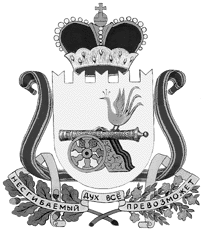 администрация муниципального образования«Вяземский район» смоленской областиПОСТАНОВЛЕНИЕот 25.01.2018 № 105В соответствии с Федеральным законом от 06.10.2003 № 131-ФЗ                              «Об общих принципах организации местного самоуправления в Российской Федерации», руководствуясь Уставом муниципального образования «Вяземский район» Смоленской области, Уставом Вяземского городского поселения Вяземского района Смоленской области, Администрация муниципального образования «Вяземский район» Смоленской области постановляет:1. Утвердить прилагаемое Положение «Об обеспечении жильем семей, в которых одновременно родилось трое и более детей».2. Опубликовать данное постановление в газете «Мой город-Вязьма» и разместить на сайте Администрации муниципального образования «Вяземский район» Смоленской области.3. Контроль за исполнением настоящего постановления оставляю за собой.Глава  муниципального образования «Вяземский район» Смоленской области	                                            И.В. ДемидоваПриложениек постановлению Администрации муниципального образования «Вяземский район» Смоленской областиот 25.01.2018 № 105 Положение «Об обеспечении жильем семей, в которых одновременно родилось трое и более детей»1. Настоящее Положение «Об обеспечении жильем семей, в которых одновременно родилось трое и более детей» (далее – Положение) разработано в целях дополнительных мер социальной поддержки и социальной помощи, семьям которых одновременно родилось трое и более детей, вне зависимости от наличия в федеральных и областных законов, положений, устанавливающих указанное право.2. Настоящее Положение распространено на семьи, проживающие в  Вяземском городском поселении Вяземского района Смоленской области, в которых одновременно родилось трое и более детей и которые могут быть признаны нуждающимися в улучшении жилищных условий.3. Для рассмотрения вопроса о предоставлении жилого помещения граждане обращаются с заявлением в Администрацию муниципального образования «Вяземский район» Смоленской области с одновременным предоставлением  следующих  документов:1) паспорт или иной заменяющий его документ, удостоверяющий личность заявителя;2) свидетельства о рождении детей;3) правоустанавливающий документ на занимаемое заявителем и (или) членами его семьи жилое помещение;4) копия финансового лицевого счета на занимаемое заявителем и членами его семьи жилое помещение (управляющая организация);5) документы, подтверждающие состав семьи заявителя – справка о составе семьи и справка о движении жильцов  (управляющая организация);6) документ об общей площади занимаемого заявителем и членами его семьи жилого помещения;7) согласия членов семьи заявителя или их законных представителей на обработку персональных данных членов семьи заявителя;8) документ, подтверждающий полномочия представителя заявителя (если заявление и документы представляются представителем заявителя).4. Решение о предоставлении жилого помещения принимается постановлением Администрации муниципального образования «Вяземский район» Смоленской области, с учетом решения комиссии по жилищным вопросам.5. Жилое помещение предоставляется из муниципального жилищного фонда, приобретаемое или построенное за счет бюджетных средств Вяземского городского поселения Вяземского района Смоленской области, по договору социального найма из расчета нормы предоставления площади жилого помещения, в размере 15,0 кв. м общей площади жилого помещения на одного человека. 6. Данное Положение распространяется на семьи, в которых родилось трое и более детей одновременно после  01.10.2017.7. Ответственным за исполнение настоящего Положения является управление ЖКХ, транспорта и дорожного хозяйства.Визы:Первый Заместитель Главы муниципального образования «Вяземский район»Смоленской области                                                       _____________В.П. Беленко    «_____»_________2018 г.Начальник  юридического отдела                                      _________В.П. Березкина   «____»__________2018 г.Исп. начальник управления жилищно-коммунального хозяйства, транспорта и дорожного хозяйства                 _________С.В. Цурков        «____»__________2018 г.Разр. О.А. Сорока2-47-94Разослать: управлению жилищно-коммунального хозяйства, транспорта и дорожного хозяйства, (2 экз.), газета, сайт.Об утверждении Положения                     «Об обеспечении жильем семей, в которых одновременно родилось трое и более детей»